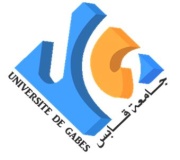 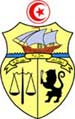 EngagementJe, soussigné (e)    Nom :…………………………………………………………………………………………………………………………………………….. Prénom:…………………………………………………………………………………………………………………..…………………………..…… Né(e)    le :…………………………………………………………………………………………………………………………………………….. à :…………………………………………………………………………………………………………………..…………………………..……N° de la CIN :……………………………………………………………………………………………………………………………………………………………………………………………………………………………………. Etudiant (e) en (niveau d’études et spécialité) : …………………………………………………………………………………………………………………………………………………………………………………………………………….. A (Etablissement) :…………………………………………………………………………………………………………………………………………………………………………………………………………………………………………………………………………………………………………………………………………………..……………………………………..Bénéficiaire d’une bourse d’alternance pour l’année universitaire 20….-20….., m’engage à : 1/ citer mon affiliation à « l’Université de Gabès-Tunisie » dans toute publication scientifique (article, communication ou poster) que je produis suite à mon stage financé dans le cadre de la "bourse d’alternance" accordée par l’université de Gabès. 2/ remettre au service « Recherche Scientifique » de l’Université de Gabès, un rapport détaillé de mon stage financé dans le cadre de la "bourse d’alternance", visé par le responsable de la structure d’acceuil et par mon directeur de thèse.                                                                    Fait à …………………………………………….. le ………………………………………..……….                                                                                            Signature légalisée